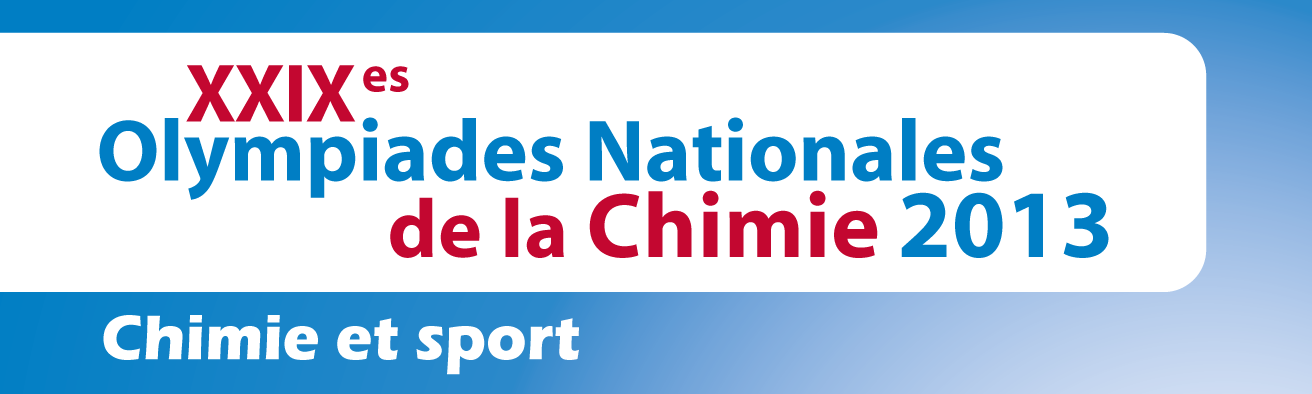 NOM :                              PRÉNOM :TERMINALE(1) : 	S	STLCENTRE() :	UPMC	ENCPBDurée de l’épreuve : 3 h30Le document comporte 4 pages.Notes importantes :Compléter la « feuille de résultats » au fur et à mesure de l’avancée du travail.Les résultats des calculs numériques seront donnés avec 3 chiffres significatifs au maximum.Tout résultat donné sans unité sera considéré comme faux.FIN DU DOCUMENTEpreuve pratiqueQuestions et documents-réponsesDocument destiné au candidatPartie 1 : PREPARATION DU POLYSTYRENELavage du styrene1.Donner la formule semi-développée de l’espèce A- 2.1Justifier la différence de solubilité de l’espèce A- dans l’eau et dans le styrène.2.2Justifier la différence de solubilité de l’espèce AH dans l’eau et dans le styrène.P1 =Partie 1 : PREPARATION DU POLYSTYRENESynthèse du polystyrène3.1Donner le motif élémentaire du polymère. 3.2Calculer la quantité de matière de styrène introduite.3.3On définit l’indice de polymérisation n comme étant le nombre de motifs élémentaires dans le polymère.Sachant que la masse molaire du polystyrène de l’étalon n°3 qui sera utilisé en CCM est de 139 000 g.mol-1 à 10 % près, estimer l’indice de polymérisation de ce polymère.On donnera le résultat sous forme d’un encadrement.Indication : Dans le cas présent, la relation de composition des incertitudes se ramène à : 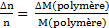 3.4 Pour atteindre un indice de polymérisation proche de celui calculé précédemment, il faut que le pourcentage molaire d’initiateur par rapport au réactif soit proche de 1%.Vérifier que les quantités proposées dans cette synthèse respectent ce critère.P2 =Partie 1 : PREPARATION DU POLYSTYRENEIsolement du polystyrène4.1Pour un polymère, le rendement de la réaction est donné par la relation :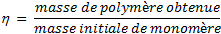 Calculer le rendement de la polymérisation.Partie 2 : Spectres du styrène et du polystyrene5.1Dans le spectre IR du polystyrène, repérer les bandes qui permettent d’affirmer que la réaction a bien eu lieu et a donné le produit attendu.5.2Dans le spectre RMN 1H du polystyrène, repérer les bandes qui permettent d’affirmer que la réaction a bien eu lieu et a donné le produit attendu.Montrer ensuite que le monomère n’est plus présent dans le produit final.P3 =P =